Common Assessment Team Reflection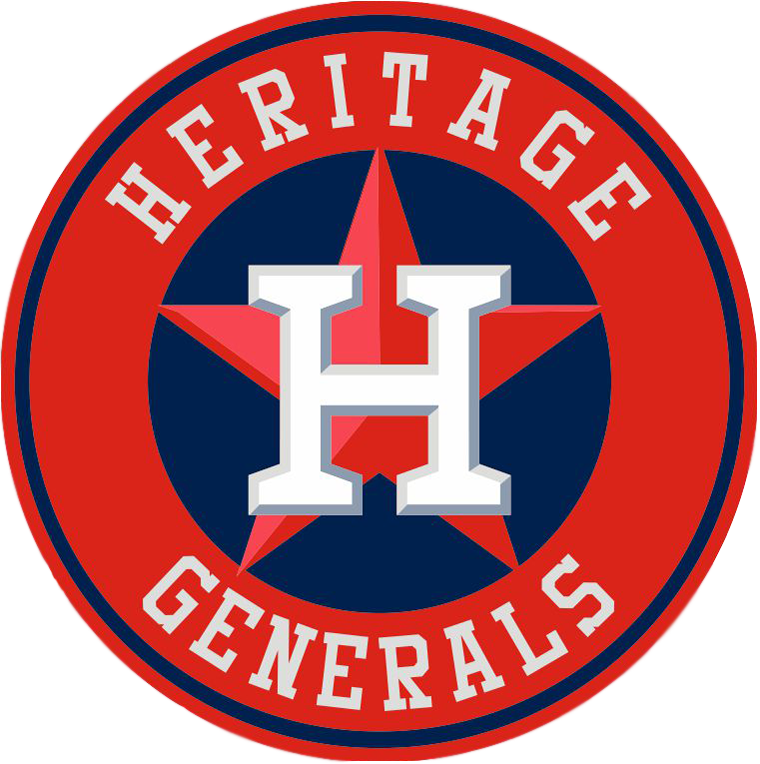 Team: 							Date:Assessment Name:   					Proficiency Expectation:        Checkup        	     Unit Test  Learning Target 1:Learning Target 2:Learning Target 3:  Learning Target 4:Which instructional practices proved to be most effective?What patterns can we identify from the student mistakes? What interventions and extensions can we provide for students on these standards?*Location of individual student assessment data (Check one):_____ Spreadsheet_____ Edulastic_____ Other:_____________________________Teacher 1Teacher 2Teacher 3Teacher 4Total % by Target% at or above proficient on Learning Target 1% at or above proficient on Learning Target 2% at or above proficient on Learning Target 3:% at or above proficient on Learning Target 4: